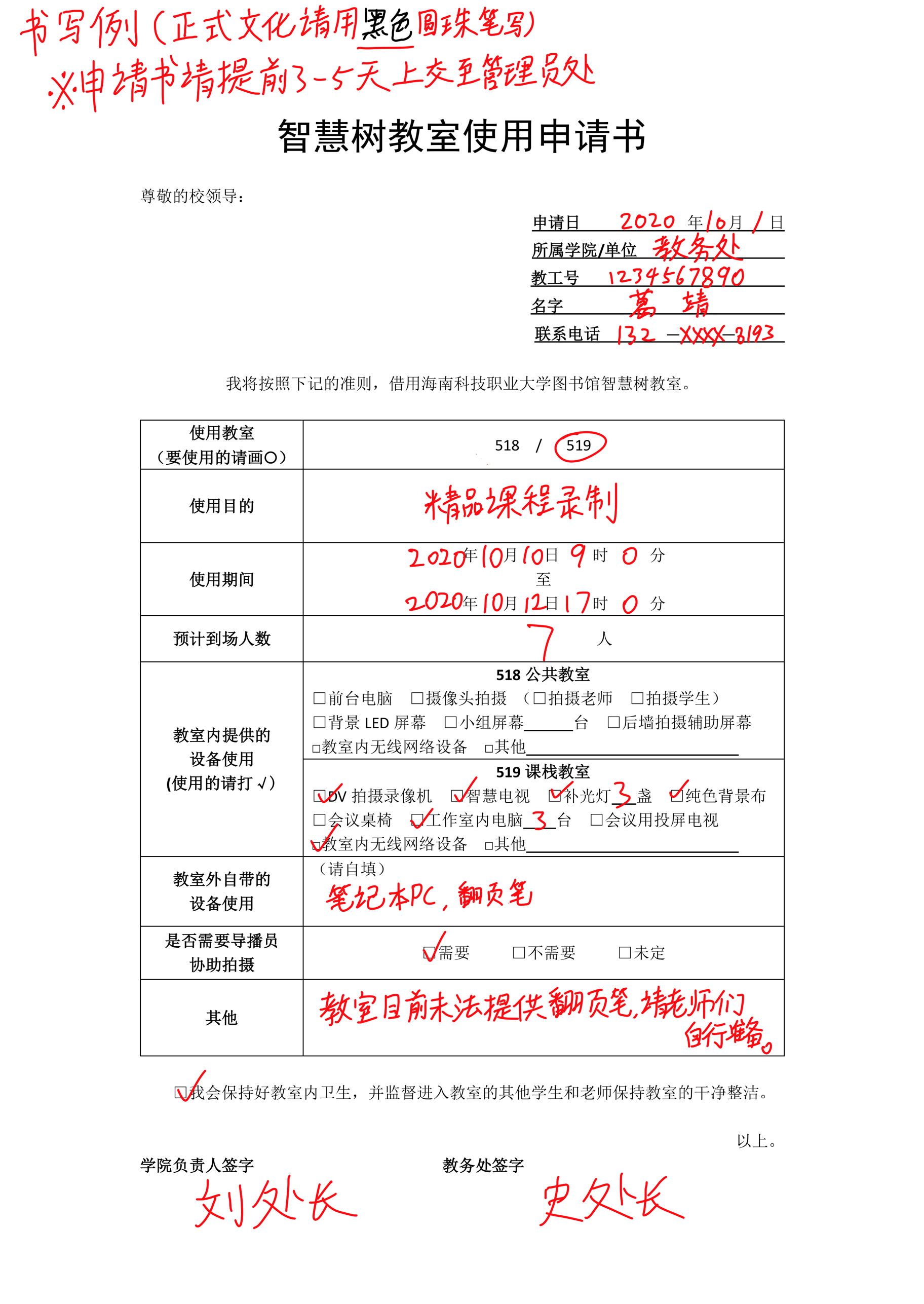 智慧树教室使用申请书尊敬的校领导：申请日             年   月   日所属学院/单位                  教工号                         名字                           联系电话        —     —      我将按照下记的准则，借用海南科技职业大学图书馆智慧树教室。□我会保持好教室内卫生，并监督进入教室的其他学生和老师保持教室的干净整洁。以上。学院负责人签字                       教务处签字使用教室（要使用的请画⭕）518  /   519使用目的使用期间     年   月   日    时     分至     年   月   日    时     分预计到场人数               人教室内提供的设备使用(使用的请打√)518公共教室□前台电脑  □摄像头拍摄 （□拍摄老师  □拍摄学生）□背景LED屏幕  □小组屏幕      台  □后墙拍摄辅助屏幕□教室内无线网络设备  □其他                          教室内提供的设备使用(使用的请打√)519课栈教室□DV拍摄录像机  □智慧电视  □补光灯   盏  □纯色背景布□会议桌椅  □工作室内电脑    台  □会议用投屏电视□教室内无线网络设备  □其他                          教室外自带的设备使用（请自填）是否需要导播员协助拍摄□需要     □不需要     □未定其他